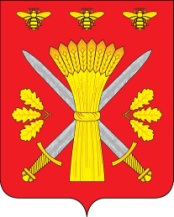 РОССИЙСКАЯ ФЕДЕРАЦИЯОРЛОВСКАЯ ОБЛАСТЬТРОСНЯНСКИЙ РАЙОННЫЙ СОВЕТ НАРОДНЫХ ДЕПУТАТОВРЕШЕНИЕот  22 марта   2017 года                                                                          № 40             с. Тросна                                                            Принято на седьмом заседании                                                            районного Совета народных                                                            депутатов  пятого созыва  О предоставлении нежилого помещенияплощадью 17,4 кв.м., расположенного поадресу: с. Тросна, ул. Октябрьская, д. 15  Казенному учреждению Орловской области «Центр занятости населения Кромского района» по договору безвозмездного пользованияВ связи с обращением начальника Управления труда и занятости Орловской области, с оказанием данной службой услуг в сфере занятости населения жителям Троснянского района, в соответствии со ст. 17.1 Федерального закона от 26 июля 2006 года № 135 – ФЗ «О защите конкуренции», Троснянский районный Совет народных депутатов РЕШИЛ:1.Предоставить Казенному учреждению Орловской области «Центр занятости населения Кромского района» нежилое помещение общей площадью 17,4 кв. м., расположенное по адресу: с. Тросна, ул. Октябрьская,   д. 15 по договору безвозмездного пользования с 01.01.2017 г. по 29.12.2017 г.      2. Контроль за исполнением настоящего решения возложить на комитетпо экономике , бюджету и налогам.     3. Настоящее решение вступает в силу со дня его обнародования.Председатель районного Совета                                                 Глава районанародных депутатов                                В.И. Миронов                                              А.И. Насонов 